PINOT A, Qui sommes-nous ?FOUCHAULT J-E, Regard plastique sur le vieux LavalCHANTEUX H, La Cathédrale de LavalNAVEAU J, Le territoire des Aulerques Diablintes: la cité gallo-romaine de Jublains et le pays d'EntrammesNAVEAU J, Une carte du XVè siècle situant Noviodunum (Jublains)DAVY C, Un cas de tuile baugeoise à Saint-Jean-Baptiste de Château-Gontier au XIè siècleMAYNARD de D, ERAUD D, Armoiries de Laval et de ses seigneursBOUFLET J-H., La tour d'Aron.DLOUSSKY J, Laval lave plus blanc. Une industrie lavalloise à la veille de la Révolution : l'apprêt des toilesTALLOIS-VALLEE C, Normes sociales et ruptures à travers les procédures criminelles du bailliage d'Argentré au XVIIIè siècleBAUCHET J.-P, Les dames cordelières du Buron. De leur fondation à leur dispersionHORBERG N, La fondation d'un ordre religieux à Leitershofen. Léonor-François de Tournély et sa Société du Sacré-Coeur en 1794SURCOUF J, Les Prussiens à Laval en 1815LACHAUD J-L, " A la recherche de la crypte perdue "MERCIER T, Le vieux Laval en 1964-1965 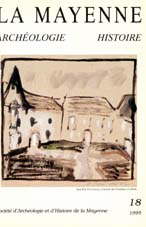 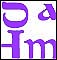 Tome n° 18(année1995) 